Écris une devinetteChoisis un mot construit qui commence par « a- » et compose une phrase qui va permettre à un ami ou un parent de deviner le mot auquel tu penses.Je t’en propose une :	L’action de rendre rond c’est… 	As-tu deviné?		C’est arrondir.À ton tour!__________________________________________________________________________________________________Encercle les parties de L’arbre des mots qui représentent ton mot à deviner.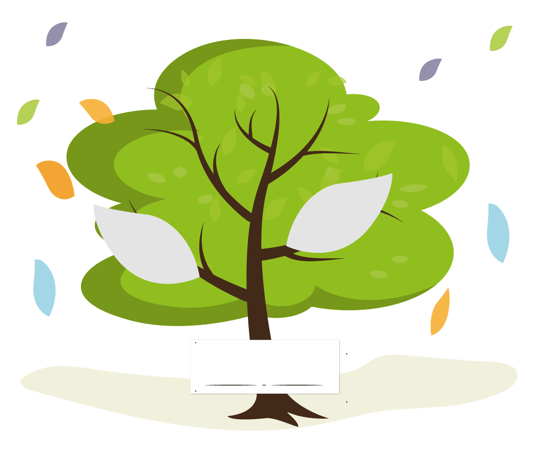 